МУНИЦИПАЛЬНОЕ БЮДЖЕТНОЕ ОБЩЕОБРАЗОВАТЕЛЬНОЕ
УЧРЕЖДЕНИЕ СРЕДНЯЯ  ШКОЛА №1 г. ПОШЕХОНЬЕП Р И К А З № 184                               16.04.2020Об установлении порядка и формы доступа к Школьной цифровой платформеВ соответствии с пунктом 3.4. Положения о реализацииобразовательных программ или их частей с применением электронного обучения, дистанционных образовательных технологий МБОУ СШ №1 г.Пошехонье, а также на основании Соглашения с Автономной некоммерческой организацией содействия внедрению в общеобразовательной школе инновационных образовательных технологий «Платформа новой школы»о подключении к использованию Школьной Цифровой платформы ПРИКАЗЫВАЮ:Утвердить прилагаемое Положение о порядке и формах доступа к информационно-телекоммуникационным сетям и базам данных, учебным и методическим материалам, музейным фондам, материально-техническим средствам обеспечения образовательной деятельности при реализации образовательных программ с применением Школьной цифровой платформы(далее – ШЦП, Положение о доступе к ШЦП);2. Назначить ответственным за обеспечение контроля за соблюдением участниками образовательного процесса Положения о доступек ШЦПответственного за безопасность   Любимова А.А . (далее – ответственное лицо)
Ответственному лицу:	а) довести до участников образовательных отношений (педагогические работники, обучающиеся и их законные представители) информацию о Положении о доступе к ШЦП;	б) обеспечить размещение информации одоступе к ШЦПвна официальном сайте в информационно-телекоммуникационной сети «Интернет»;в) обеспечить взаимодействие с Автономной некоммерческой организацией содействия внедрению в общеобразовательной школе инновационных образовательных технологий «Платформа новой школы» при использовании ШЦП;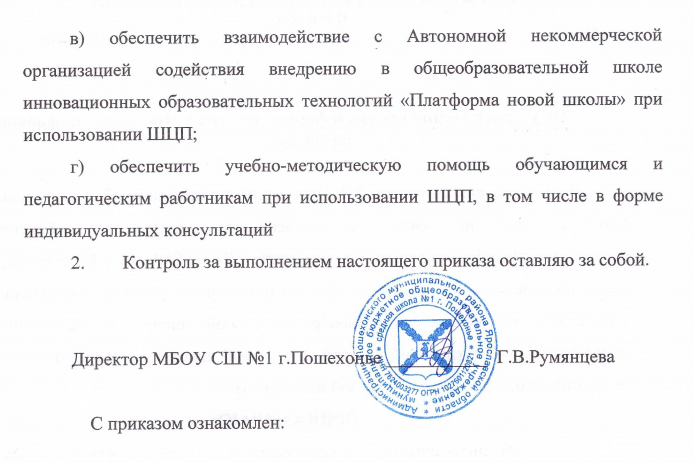 г) обеспечить учебно-методическую помощь обучающимся и педагогическим работникам при использовании ШЦП, в том числе в форме индивидуальных консультаций Контроль за выполнением настоящего приказа оставляю за собой.Директор МБОУ СШ №1 г.Пошехонье ___________  Г.В.Румянцева    С приказом ознакомлен: